Видеозанятия для дошкольников в интернет-клубе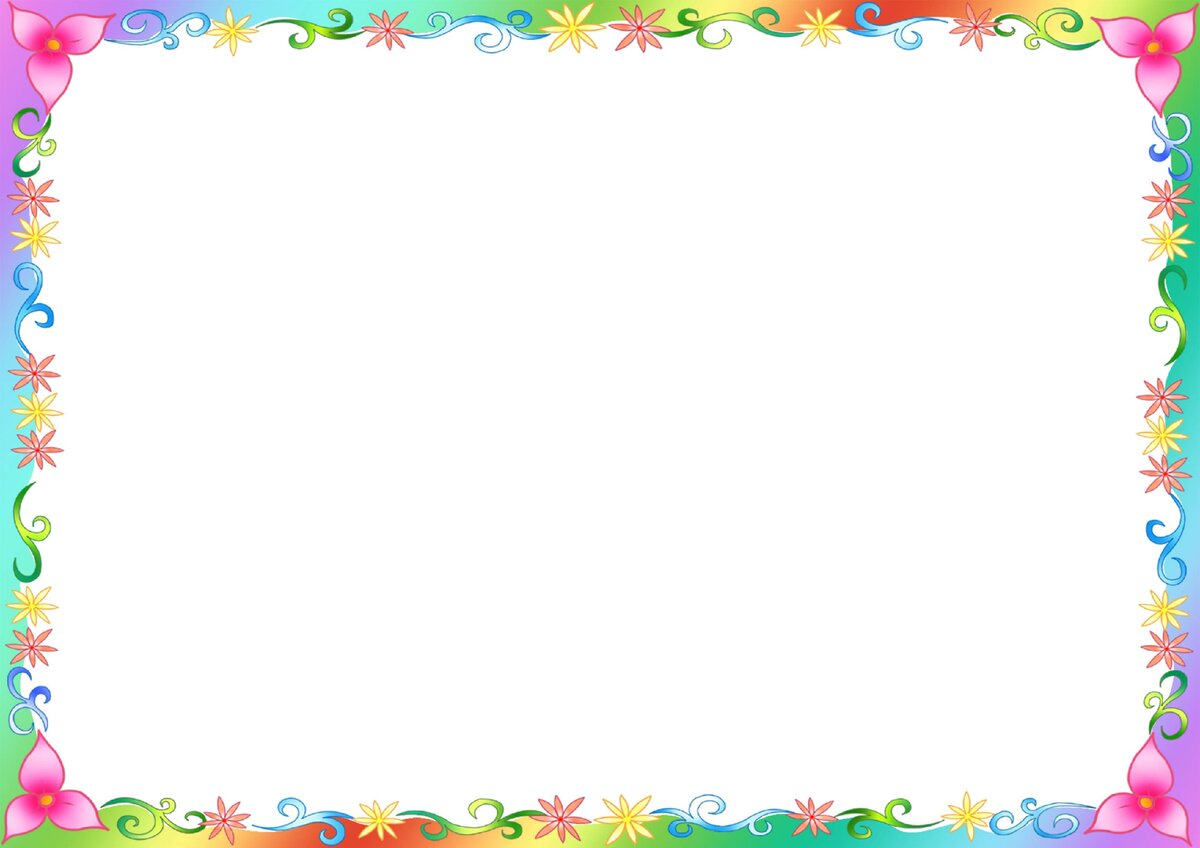 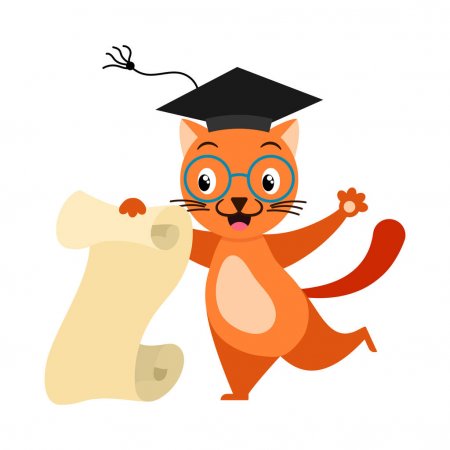 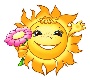 «Домашняя До-школка»Уважаемые родители!Расписание мероприятий на среду, 20.05.2020:Зарядиться бодростью и хорошим настроением вам поможет новый комплекс утренней гимнастики для дошколят, который проведет инструктор по физической культуре Ари Светлана Алиевна. Посмотреть новый комплекс утренней гимнастики можно, кликнув на ссылку: https://youtu.be/t3A7K72Px5A Комплекс дыхательной гимнастики для вас проведет учитель-логопед Волкова Екатерина Андреевна. Посмотреть комплекс артикуляционной гимнастики можно, кликнув на ссылку: https://youtu.be/f-dMMi_IRZ4Занятие по развитию речи проведет воспитатель Чубарова Валерия Анатольевна. Тема: «Пересказ рассказа    Е. Чарушина «Лисята»». На этом занятии дошколята не только познакомятся с приключениями веселых лисят, но и научатся пересказывать рассказ Е. Чарушина «Лисята». Посетить занятие можно, кликнув на ссылку: https://youtu.be/OHV3YGPqpB8 Занятие по физической культуре проведет инструктор по физической культуре Борисов Вадим Сергеевич. Тема: «Путешествие в Спортград». Задача данного занятия формировать правильную осанку, развивать двигательную активность, желание заниматься физическими упражнениями в домашних условиях. Посетить занятие можно, кликнув на ссылку: https://www.youtube.com/watch?v=4Q870FG94ps&feature=share 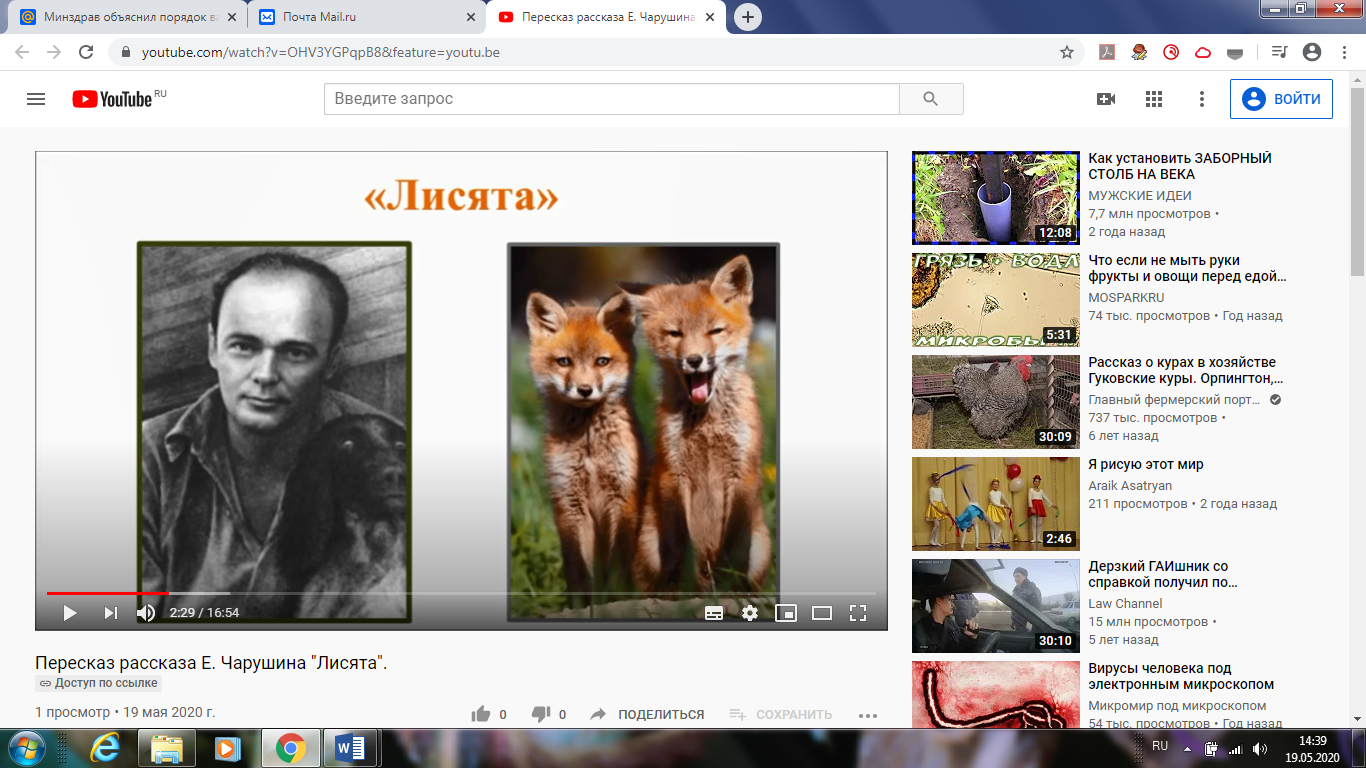 #сидим дома с пользой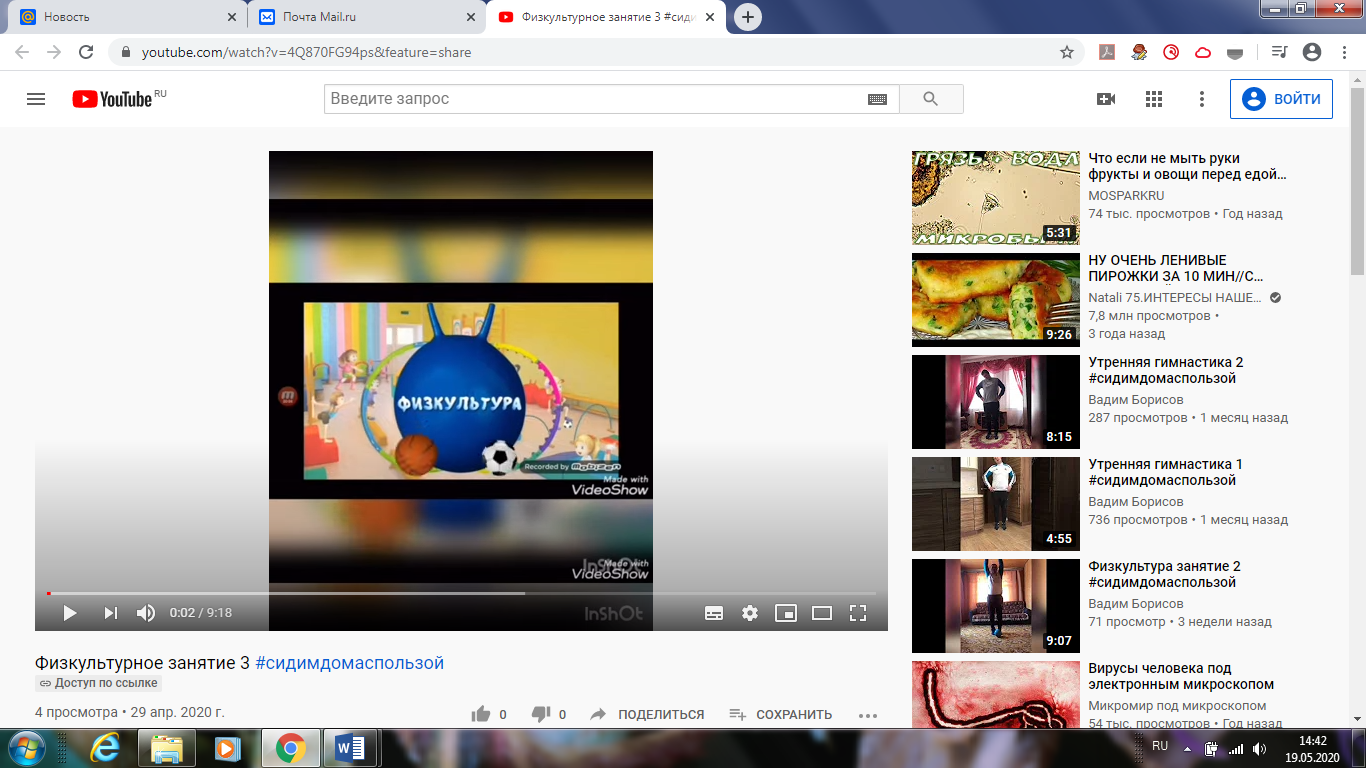 Полезного и приятного просмотра!